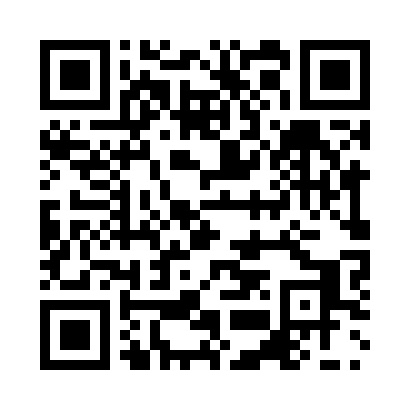 Prayer times for Satu Mare, Satu Mare, RomaniaMon 1 Apr 2024 - Tue 30 Apr 2024High Latitude Method: Angle Based RulePrayer Calculation Method: Muslim World LeagueAsar Calculation Method: HanafiPrayer times provided by https://www.salahtimes.comDateDayFajrSunriseDhuhrAsrMaghribIsha1Mon5:187:061:326:017:599:412Tue5:167:041:326:028:009:423Wed5:137:021:326:038:029:444Thu5:117:001:316:048:039:465Fri5:086:581:316:058:059:486Sat5:066:561:316:068:069:507Sun5:036:541:306:078:079:528Mon5:016:521:306:088:099:539Tue4:586:501:306:098:109:5510Wed4:566:481:306:108:129:5711Thu4:536:461:296:118:139:5912Fri4:516:451:296:118:1510:0113Sat4:486:431:296:128:1610:0314Sun4:466:411:296:138:1710:0515Mon4:436:391:286:148:1910:0716Tue4:416:371:286:158:2010:0917Wed4:386:351:286:168:2210:1118Thu4:366:331:286:178:2310:1319Fri4:336:311:276:188:2510:1520Sat4:316:291:276:198:2610:1721Sun4:286:281:276:208:2710:1922Mon4:256:261:276:218:2910:2223Tue4:236:241:276:228:3010:2424Wed4:206:221:276:238:3210:2625Thu4:186:201:266:238:3310:2826Fri4:156:191:266:248:3410:3027Sat4:126:171:266:258:3610:3228Sun4:106:151:266:268:3710:3529Mon4:076:141:266:278:3910:3730Tue4:046:121:266:288:4010:39